-				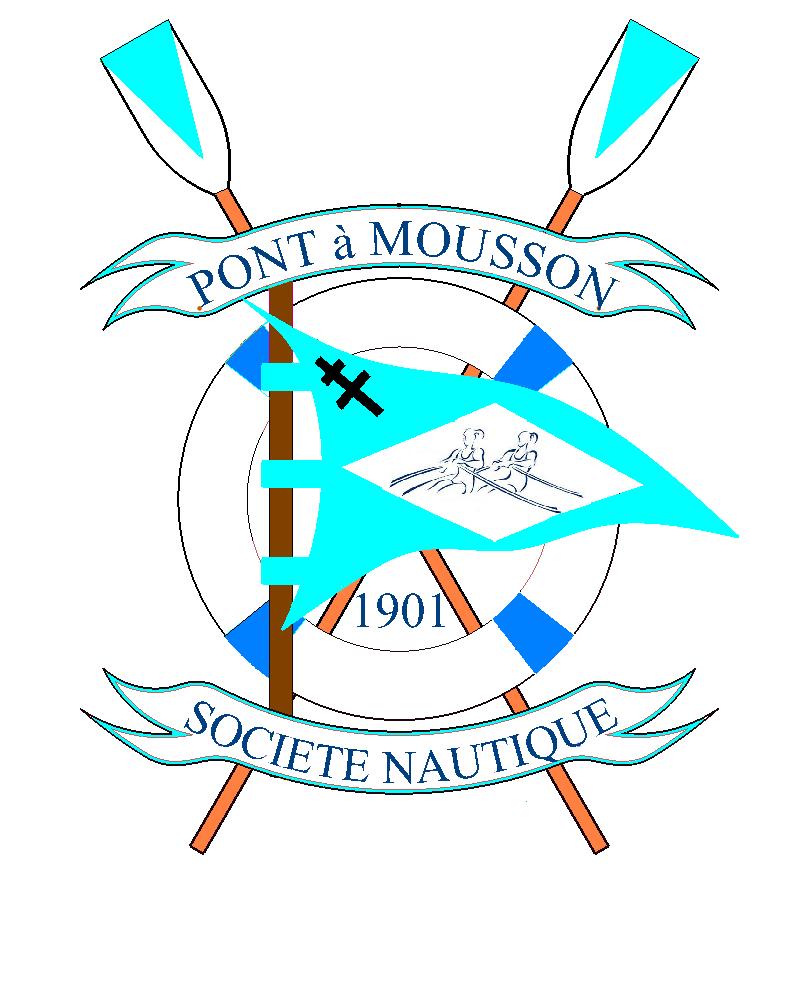 Pont à Mousson, le 20 avril 2022Madame la Présidente, Monsieur le Président,La Société Nautique de Pont-à-Mousson organise une régate régionale sur la Moselle, le dimanche 22 mai 2022.Cette compétition, ouverte aux embarcations de pointe et de couple, se déroulera en ligne            (5 lignes d’eau maximum), sur des distances de 500,1000 et 1500 mètres. Cette régate accueillera toutes les catégories de rameurs de J11 à Masters.Le parc à bateaux sera situé sur la partie en herbe, à côté du parking de la piscine communautaire, chemin des Foins à Pont à Mousson.Les inscriptions devront nous parvenir au plus tard le dimanche 15 mai à 18h00. Nous vous communiquons les renseignements complémentaires avec la diffusion de l’avant programme. Cette régate permettant le retour à la compétition après toutes ces contraintes sanitaires, nous espérons une participation importante de votre club.Dans cette attente nous vous adressons, Madame la Présidente, Monsieur le Président, nos salutations sportives.										    Laurent BEL										Président SN PAMRégate régionale de Pont à MoussonDimanche 22 mai 2022Avant-programmeOrganisée par la Société Nautique de Pont à Mousson et régie par le code des régates de la fédération française d’aviron, cette compétition est ouverte à tous les clubs sans engagement financier.Lieu : Sur la Moselle entre le pont Gelot et le pont de la rocade nord - 54700 PONT A MOUSSON.Date : 22 mai à partir de 10h00 avec pause déjeuner. L’heure de la première course est susceptible d’évoluer en fonction du nombre d’engagés. Les horaires définitifs seront communiqués après réception des engagements et tirage au sort des manches.Compétition ouverte aux embarcations de pointe et de couple selon le listing des courses ci-dessous. Ce listing n’étant pas exhaustif, des épreuves pourront être ajoutées (dans la limite des possibilités du programme) sur proposition des sociétés. La régate étant règlementée par le code FFA, les bateaux devront être conformes à ses normes. Catégories d’âge : toutes les catégories de jeunes J11 à Masters sont concernées. Les licences sont celles de la saison 2021-2022. La liste et l’ordre des courses sont précisés en annexe.Informations sur le parcours : 3 distances de 500, 1000 et 1500 mètres sur la Moselle entre le pont Gelot et le pont de la rocade nord. Le parcours est en ligne droite sur 5 lignes d’eau maximum non balisées dans le sens opposé au courant. Le départ non tenu sera situé au niveau de la rocade nord avec l’arrivée des courses 100 mètres avant le pont Gelot pour le 1500m et au niveau de la piscine pour le 500m et le 1000m.Engagements : Les engagements sont à faire sur l’intranet fédéral par chaque club et par mail pour la course PARA.  Afin de faire des manches homogènes, dans le cas où une société engagerait plusieurs équipages dans une même épreuve, il est demandé d’attribuer au meilleur équipage le numéro 1 et ainsi de suite... La composition complète de chaque équipage devra impérativement y figurer.Epreuve des départements : Exceptionnellement, une épreuve J14 en huit, regroupant des rameurs de chaque département de notre région, se déroulera à la fin de la régate. Les inscriptions seront à envoyer par mail à antonin.noel54@gmail.comClôture des inscriptions : Dimanche 15 mai à 18h00Réunion des délégués : La réunion des délégués aura lieu le 22 mai 2022 à 8h45 au parking de la piscineService médical et de sauvetage : Secouristes au parking de la piscine pendant toute la durée de la compétition. La sécurité sur l’eau sera assurée par 5 bateaux répartis le long du bassin. Parc à bateaux : Sera aménagé sur la partie en herbe, à côté du parking de la piscine. La partie bétonnée du parking sera réservé aux remorques et aux véhicules tracteurs. Les pontons d’embarquement et de débarquement seront situés au niveau de ce parking.Règlement et licences : Les épreuves seront disputées sous le règlement de la FFA.Les rameurs devront être en possession d’une pièce d’identité (indispensable notamment en cas de contrôle antidopage). Pesée des barreurs : Pas de pesée des barreursNuméro d’étrave: Chaque société devra disposer de ses propres numéros. Si plusieurs bateaux d’une même société sont engagés dans une course, ils devront être obligatoirement repérés à l’aide des numéros précités.Assurances: Les Sociétés participantes devront être assurées.Forfaits : Les éventuels forfaits avec justificatifs ainsi que les modifications de la composition des équipages seront à signaler lors de la réunion des délégués, prévue le 22 mai à 8H45. Classement : pas de manches qualificatives, ni d’éliminatoires. En cas d’engagements réunissant plus de 5 concurrents, le classement sera effectué au temps des différentes manches. Tirage au sort des manches et des lignes d’eau aura lieu le mercredi 18 mai à 17 h 00 dans les locaux de la S.N. PAM. Le programme des courses sera communiqué aux sociétés au plus tard 48 heures avant la régate.Entrainement : Le bassin ne sera pas sécurisé. Il sera possible de s’entraîner le matin de la régate sous la responsabilité des équipages. Les équipages devront quitter le plan d’eau 30 minutes avant l’heure de la première épreuve.                                                                                         La navigation des bateaux de commerce sera interrompue pendant toute la durée de la régate.  Cependant, la fête du Nautisme se déroulera le même jour en amont du pont Gelot. Il sera strictement interdit de naviguer en amont de ce pont.Plan de circulation sur le plan d’eau sera affiché au parc à bateaux. Récompenses : Compte tenu des contraintes sanitaires et afin d’éviter un regroupement de personnes, les remises de récompenses auront lieu à l’issue de chaque épreuve.   Repas : Une buvette avec restauration rapide (sandwichs, gâteaux, …), boissons chaudes et froides sera installée sur le parking de la piscine.Renseignements et correspondances : Antonin NOËLEmail : antonin.noel54@gmail.comTél : 06 22 97 80 17Eric DESTROSEmail : eric.destro@topsolid.comTel : +33 6 85 02 10 96Société Nautique de Pont –à- Mousson Tour de Prague – Ile d’Esch54700 PONT A MOUSSONTél : 03 83 81 37 31 Email : secretariatnautiquepam@gmail.com Listing des coursesCourse n°CatégorieType de bateauDistance1FJ148X+1000m2HJ144X+1000m3FJ141X1000m4FJ18-FS-FMasters1X1000m5HJ18-HS-HMasters2X1000m6FJ18-FS-FMasters4X1000m7HJ162-1500m8HJ164X1500m9FJ164+1500m10HJ161X1500m11FJ162X1500m12HJ164-1500m13FJ144X+1000m14HJ142X1000m15HJ148X+1000m16HJ18-HS-HMasters1X1000m17HJ18-HS-HMasters2-1000m18Seniors-MastersM4X1000m19FJ18-FS-FMasters4-1000m20FJ18-FS-FMasters2X1000m21FJ142X1000m22HJ141X1000m23J14M4X+1000m24FJ121X-2X500m25HJ121X-2X500m26HJ18-HS4X500m27FJ18-FS2-500m28FJ18-FS2X500m29HJ18-HS2-500m30J18-SM2X500m31J18-SM4X500m32HJ18-HS2X500m33SF/SH/SM8+500m34FJ12-HJ124YX+500m35Para avironTous types500m36HJ18-HS-HMasters4-1000m37HJ18-HS-HMasters4X1000m38 / 38 bisSeniors-MastersM2X / F-H-M8+1000m39FJ161X1500m40HJ164+1500m41FJ162-1500m42HJ162X1500m43FJ164X1500m44FJ16-HJ168+1500m45H J14 (Interdépartemental)8X+500m46F J14 (Interdépartemental)8X+500m47J14(Interdépartemental)M8X+500m